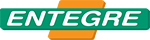 AKFIN® MANTOCement-Based, Polymer Reinforced, Fine and Flexible Exterior CoatingFIELD OF APPLICATIONUsed for obtaining a smooth surface that is ready for final coat paint on concrete surfaces and polished cement-plastered surfaces, gypsum plaster, exterior coating plates and thermal insulation boards on the interior and exterior faces of the buildings.White and grey colour options are available.CHARACTERISTICSMay be used on exterior surfaces safely thanks to its flexibility and water repellency.May be applied for coating of exterior dry wall systems.It has polymer additives.Easy to apply.Features air permeability.Resistant to water and freezing.APPLICATIONSURFACE PREPARATIONThe surface of application shall always be free of materials such as form oil, dust, paint, etc.Moving parts with low adherence shall be moved away from the surface.Precautions against dusting shall be taken on plastered surfaces.It shall be used by applying PRIMEL 100® on the gypsum plaster.You may advance to application after dampening the surface on water absorbent surfaces.PREPARATION AND APPLICATION OF THE MORTARA proper water amount shall be put inside the mixing container (8.5 l water/25 kg bag). Powder material shall be added and mixed with hand mixer at low speed. After resting for 5 minutes, the plaster shall be mixed until achieving a homogeneous mixture. The mortar prepared shall be applied with a steel trowel.Application thickness shall be 2-3 mm.It may be used as final coat plaster on thermal insulation system instead of decorative plaster, and it is applied by a steel trowel, too.It shall be applied as two coats for thicker applications and the second coat shall be applied when the first coat is set adequately.You may apply a fine sanding to obtain a smooth surface.CONSUMPTIONkg/m2 for 1 mm thickness.TECHNICAL DATAPACKAGING AND STORAGEAvailable in 25 kg polyethylene-reinforced paper bags, delivered in pallets or as sling-bags upon request. It is recommended that the product shall be consumed in 1 year from the date of manufacture if stored in its original package without opening the package under dry, frost free conditions and is stacked as maximum 8 bags, and in 1 week after opening the package. Package shall be tightly closed when it is not used.RECOMMENDATIONSNo other materials (lime, cement, gypsum, etc.) shall be added to the prepared mortar.Plaster shall not be used again by mixing with water or dry plaster if its application time has expired.AKFIN® MANTO shall be applied at least 7 days later than the application of the plaster.It is recommended that the application shall be performed between +5°C and +35°C.AKFIN® MANTO shall be protected against quick drying under windy weather conditions.It shall not be applied on frozen surfaces.Do not apply under direct sunlight.Do not go beyond the application surface and the rules.Do not inhale it directly. Wash your eyes with plenty of water in case of contact with eyes, seek medical attention if required.For detailed information, please request the safety data sheet.Contact us for your technical questions and for your questions about all other application conditions.CERTIFICATE OF CONFORMITY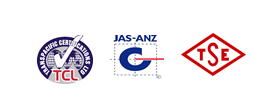    			  TS 7847 / June 2012 / E5-S2-K2	Above stated data obtained in lab conditions. Entegre will not be liable for any defect in product occurring by reason of events or conditions not within its control such as misuse, mishandling, improper storage or improper installation.Entegre reserves the right to revise the information contained herein without prior notice.ENTEGRE HARÇ SAN. ve TİC. A.Ş.HÜSEYİNLİ VILLAGE, BEYKOZ STREET. No:222/4 34799 Çekmeköy/İSTANBUL T: 0216 434 50 96 F: 0216 434 50 31 www.entegreharc.com.trAppearanceAppearanceAppearanceAppearanceAppearanceAppearanceSatinSatinSatinDry Film ThicknessDry Film ThicknessDry Film ThicknessDry Film ThicknessDry Film ThicknessDry Film Thickness> 400; E5> 400; E5> 400; E5Grain Size, mmGrain Size, mmGrain Size, mmGrain Size, mmGrain Size, mmGrain Size, mm<300; S2<300; S2<300; S2Water Vapour Transmission Rate, g/(m².day)Water Vapour Transmission Rate, g/(m².day)Water Vapour Transmission Rate, g/(m².day)Water Vapour Transmission Rate, g/(m².day)Water Vapour Transmission Rate, g/(m².day)Water Vapour Transmission Rate, g/(m².day)V0V0V0Water Transmission Rate, kg/(m2.saat0.5)Water Transmission Rate, kg/(m2.saat0.5)Water Transmission Rate, kg/(m2.saat0.5)Water Transmission Rate, kg/(m2.saat0.5)Water Transmission Rate, kg/(m2.saat0.5)Water Transmission Rate, kg/(m2.saat0.5)W0W0W0Crack BridgingCrack BridgingCrack BridgingCrack BridgingCrack BridgingCrack BridgingA0A0A0CO2 PermeabilityCO2 PermeabilityCO2 PermeabilityCO2 PermeabilityCO2 PermeabilityCO2 PermeabilityC0C0C0Resistance To Mould GrowthResistance To Mould GrowthResistance To Mould GrowthResistance To Mould GrowthResistance To Mould GrowthResistance To Mould GrowthK2K2K2TS EN 1062-1E5S2V0W0A0C0K2